I место по итогам районного смотра УОУ 2015 – 2016 учебный год Тема опыта «Сортоиспытание фасоли сортов «Журавушка» и «Рябушка»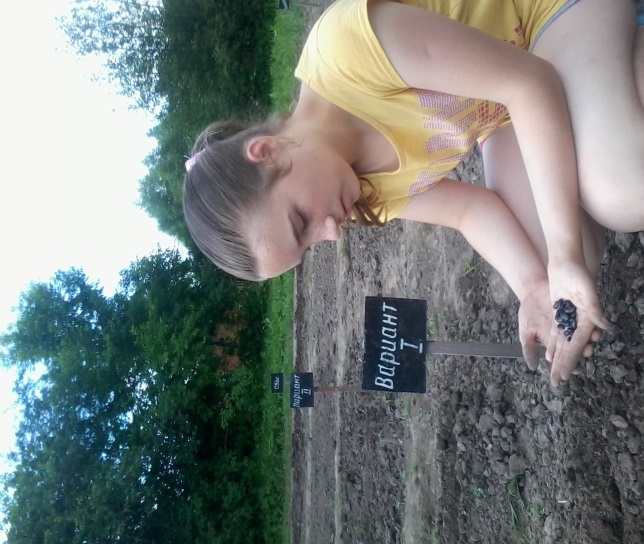 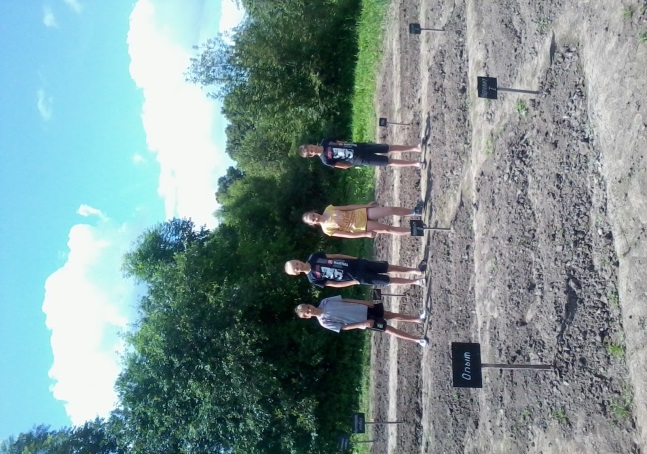 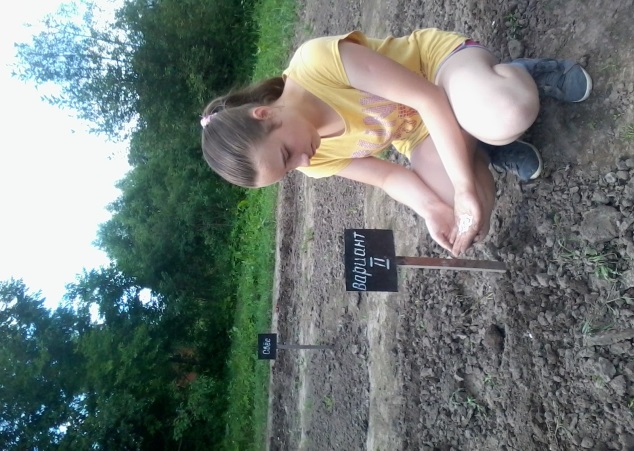 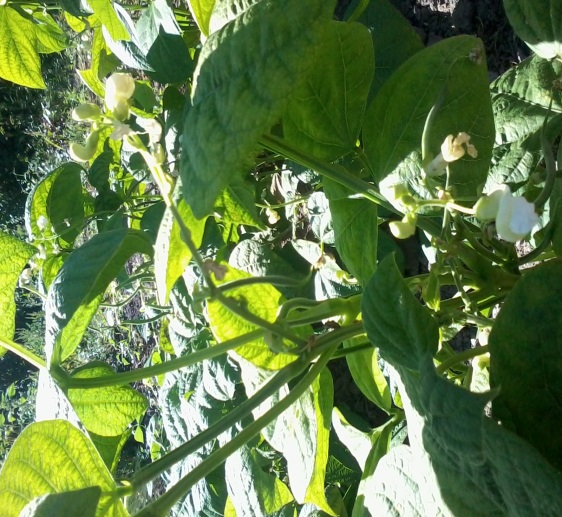 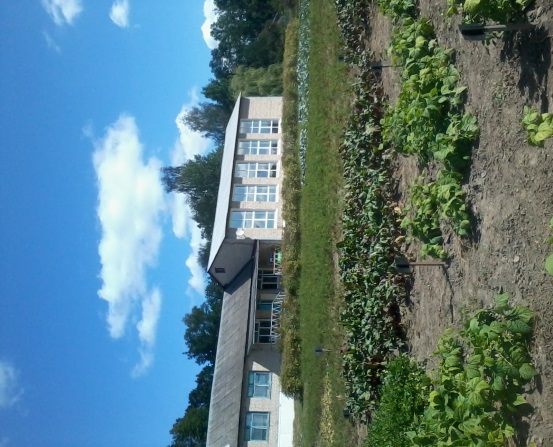 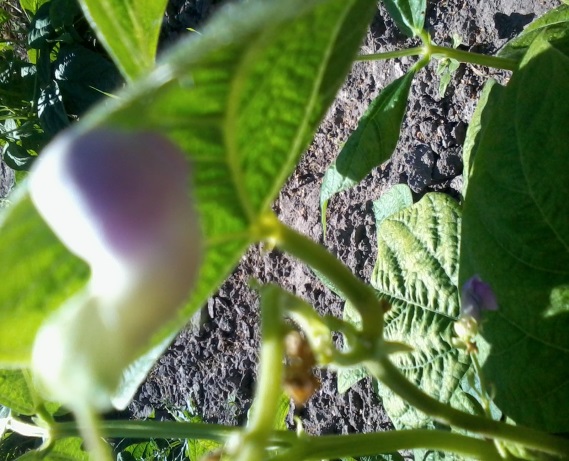 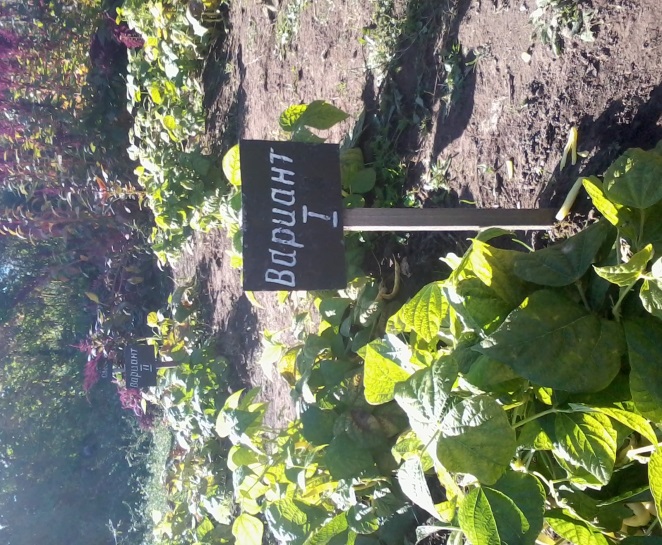 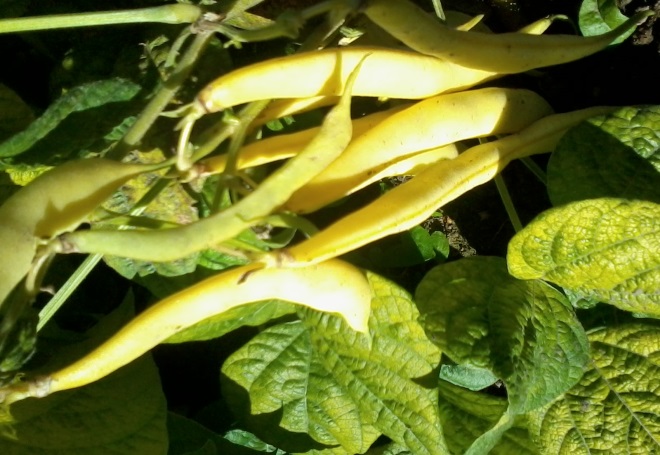 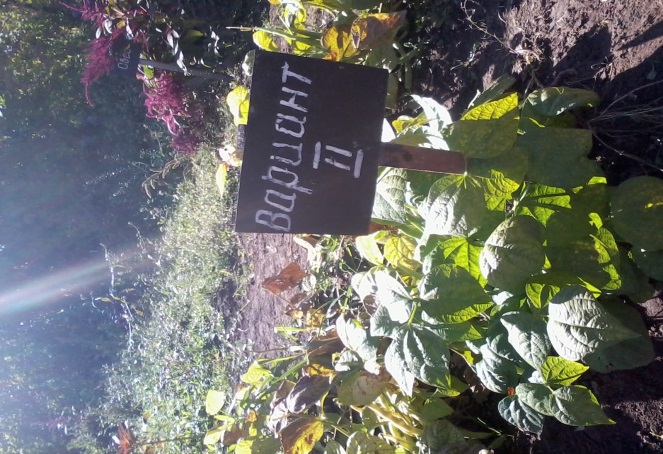 